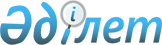 Об установлении квоты рабочих мест для трудоустройства лиц, состоящих на учете службы пробации, лиц, освобожденных из мест лишения свободы и граждан из числа молодежи, потерявших или оставшихся до наступления совершеннолетия без попечения родителей, являющихся выпускниками организаций образования по Буландынскому району на 2020 годПостановление акимата Буландынского района Акмолинской области от 15 ноября 2019 года № А-11/323. Зарегистрировано Департаментом юстиции Акмолинской области 18 ноября 2019 года № 7484
      В соответствии с подпунктом 2) пункта 1 статьи 18 Уголовно-исполнительного кодекса Республики Казахстан от 5 июля 2014 года, подпунктами 7), 8), 9) статьи 9, подпунктами 2), 3), 4) пункта 1 статьи 27 Закона Республики Казахстан от 6 апреля 2016 года "О занятости населения", приказом Министра здравоохранения и социального развития Республики Казахстан от 26 мая 2016 года № 412 "Об утверждении Правил квотирования рабочих мест для трудоустройства граждан из числа молодежи, потерявших или оставшихся до наступления совершеннолетия без попечения родителей, являющихся выпускниками организаций образования, лиц, освобожденных из мест лишения свободы, лиц, состоящих на учете службы пробации" (зарегистрирован в Реестре государственной регистрации нормативных правовых актов № 13898), акимат Буландынского района ПОСТАНОВЛЯЕТ:
      1. Установить квоту рабочих мест для трудоустройства лиц, состоящих на учете службы пробации по Буландынскому району на 2020 год согласно приложению 1 к настоящему постановлению.
      2. Установить квоту рабочих мест для трудоустройства лиц, освобожденных из мест лишения свободы по Буландынскому району на 2020 год согласно приложению 2 к настоящему постановлению.
      3. Установить квоту рабочих мест для трудоустройства граждан из числа молодежи, потерявших или оставшихся до наступления совершеннолетия без попечения родителей, являющихся выпускниками организаций образования по Буландынскому району на 2020 год, согласно приложению 3 к настоящему постановлению.
      4. Контроль за исполнением настоящего постановления возложить на курирующего заместителя акима Буландынского района.
      5. Настоящее постановление вступает в силу со дня государственной регистрации в Департаменте юстиции Акмолинской области и вводится в действие со дня официального опубликования. Квота рабочих мест для трудоустройства лиц, состоящих на учете службы пробации по Буландынскому району на 2020 год Квота рабочих мест для трудоустройства лиц, освобожденных из мест лишения свободы по Буландынскому району на 2020 год Квота рабочих мест для трудоустройства граждан из числа молодежи, потерявших или оставшихся до наступления совершеннолетия без попечения родителей, являющихся выпускниками организаций образования по Буландынскому району на 2020 год
					© 2012. РГП на ПХВ «Институт законодательства и правовой информации Республики Казахстан» Министерства юстиции Республики Казахстан
				
      Аким района

Т.Ерсеитов
Приложение 1 к постановлению
акимата Буландынского района
от "15" ноября 2019 года № А-11/323
№
Наименование организации
Списочная численность работников
Размер установленной квоты (%)
1
Государственное коммунальное предприятие на праве хозяйственного ведения "Макинск Жылу" при акимате Буландынского района
55
1,8
2
Товарищество с ограниченной ответственностью "Буландынский каменный карьер"
65
1,5Приложение 2 к постановлению
акимата Буландынского района
от "15" ноября 2019 года № А-11/323
№
Наименование организации
Списочная численность работников
Размер установленной квоты (%)
1
Государственное коммунальное предприятие на праве хозяйственного ведения "Макинск Жылу" при акимате Буландынского района
55
1,8
2
Товарищество с ограниченной ответственностью "Буландынский каменный карьер"
65
1,5Приложение 3 к постановлению
акимата Буландынского района
от "15" ноября 2019 года№ А-11/323
№
Наименование организации
Списочная численность работников
Размер установленной квоты (%)
1
Государственное коммунальное предприятие на праве хозяйственного ведения "Макинск Жылу" при акимате Буландынского района
55
1,8
2
Товарищество с ограниченной ответственностью "Буландынский каменный карьер"
65
1,5